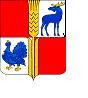 О внесении изменений в постановление Администрациимуниципального района Исаклинскийот 26 марта 2013 года  № 248 В целях повышения эффективности развития сельского хозяйства на территории муниципального района Исаклинский Самарской области, Администрация  муниципального района Исаклинский Самарской областиПОСТАНОВЛЯЕТ:1. Внести в постановление Администрации муниципального района Исаклинский  от 26 марта 2013 года № 248 «Об утверждении муниципальной целевой программы развития сельского хозяйства и регулирования рынков сельскохозяйственной продукции, сырья и продовольствия муниципального района Исаклинский Самарской области на 2013 – 2020 годы» следующие изменения:          	 в муниципальной Программе развития сельского хозяйства и регулирования рынков сельскохозяйственной продукции, сырья и продовольствия муниципального района Исаклинский Самарской области на 2013-2020 годы (далее Программа):		 Раздел 3 «Целевые индикаторы и показатели, характеризующие ежегодный ход и итоги реализации Программы» изложить в редакции согласно Приложению 1 к настоящему постановлению ;	2. Настоящее постановление вступает в силу со дня его подписания.3. Разместить настоящее постановление на официальном сайте Администрации муниципального района.            4. Контроль за выполнением настоящего постановления оставляю за собой. 	Глава муниципальногорайона Исаклинский                                                                    В.Д. ЯтманкинПриложение 1к постановлению Администрациимуниципального района Исаклинский от _________ г. № _____3. Целевые индикаторы и показатели, характеризующие ежегодный ход и итоги реализации Программы№ п/пНаименование целевого индикатораЕдиницаизмеренияЗначение целевого индикатора по годамЗначение целевого индикатора по годамЗначение целевого индикатора по годамЗначение целевого индикатора по годамЗначение целевого индикатора по годамЗначение целевого индикатора по годамЗначение целевого индикатора по годамЗначение целевого индикатора по годам№ п/пНаименование целевого индикатораЕдиницаизмерения20132014201520162017201820192020                                                   1.Динамика и прогноз развития сельского хозяйства.                                                   1.Динамика и прогноз развития сельского хозяйства.                                                   1.Динамика и прогноз развития сельского хозяйства.                                                   1.Динамика и прогноз развития сельского хозяйства.                                                   1.Динамика и прогноз развития сельского хозяйства.                                                   1.Динамика и прогноз развития сельского хозяйства.                                                   1.Динамика и прогноз развития сельского хозяйства.                                                   1.Динамика и прогноз развития сельского хозяйства.                                                   1.Динамика и прогноз развития сельского хозяйства.                                                   1.Динамика и прогноз развития сельского хозяйства.                                                   1.Динамика и прогноз развития сельского хозяйства.1.1Индекс производства продукции сельского хозяйства в хозяйствах всех категорий (в сопоставимых ценах)в процентах к предыдущему году107,4108,1103,0101,2101,3ххх1.2Индекс физического объема инвестиций в основной капитал сельского хозяйствав процентах к предыдущему году104,0104,1104,2104,3104,5ххх1.3Рентабельность сельскохозяйственных организаций (с учетом субсидий)процентов12,612,512,612,612,6ххх1.4Среднемесячная номинальная заработная плата в сельском хозяйстверублей8000,09799,9109261277214000ххх                                               2. Развитие подотрасли растениеводства.                                               2. Развитие подотрасли растениеводства.                                               2. Развитие подотрасли растениеводства.                                               2. Развитие подотрасли растениеводства.                                               2. Развитие подотрасли растениеводства.                                               2. Развитие подотрасли растениеводства.                                               2. Развитие подотрасли растениеводства.                                               2. Развитие подотрасли растениеводства.                                               2. Развитие подотрасли растениеводства.                                               2. Развитие подотрасли растениеводства.2.1Сохранение размера посевных площадей, занятых зерновыми, зернобобовыми  и кормовыми сельскохозяйственными культурами тыс.гахххх46,346,32.2Размер застрахованной посевной площадитыс. гахххх302.3Производство зерновых и зернобобовых в хозяйствах всех категорийтыс.тонн40,250,040,046,042,942,947,348,62.4Доля площади, засеваемой элитными семенами, в общей площади посевовпроцентов4,15,15,16,06,06,010,210,22.5Вовлечение в сельскохозяйственный оборот неиспользованных сельскохозяйственных угодийтыс.га.ххх2,51,00,72.6Внесение минеральных удобрений на  посевной площадикг д.в.х19,020,01313,013,024,025,02.7Доля застрахованной стоимости продукции растениеводства (страховая сумма по договорам сельскохозяйственного страхования) в общей стоимости. %ххххх23. Развитие подотрасли животноводства3. Развитие подотрасли животноводства3. Развитие подотрасли животноводства3. Развитие подотрасли животноводства3. Развитие подотрасли животноводства3. Развитие подотрасли животноводства3. Развитие подотрасли животноводства3. Развитие подотрасли животноводства3. Развитие подотрасли животноводства3. Развитие подотрасли животноводства3. Развитие подотрасли животноводства3.1Производство скота и птицы на убой в хозяйствах всех категорий (в живом весе)тонн25842574,92815285026392700264426493.2Производство молока в хозяйствах всех категорийтонн2320023500232382230022891ххх В т.ч. производство молока в сельскохозяйственных организациях , крестьянских (фермерских) хозяйствах, включая индивидуальных предпринимателейтоннхххх18820190003.3Численность товарного поголовья коров специализированных мясных пород в сельскохозяйственных организациях, крестьянских (фермерских) хозяйствах, включая индивидуальных предпринимателейхххх2362303.4Маточное поголовье овец и коз в сельскохозяйственных организациях, крестьянских (фермерских) хозяйствах, включая индивидуальных предпринимателейтыс. голов1785168705007020001851854.Техническая и технологическая модернизация4.Техническая и технологическая модернизация4.Техническая и технологическая модернизация4.Техническая и технологическая модернизация4.Техническая и технологическая модернизация4.Техническая и технологическая модернизация4.Техническая и технологическая модернизация4.Техническая и технологическая модернизация4.Техническая и технологическая модернизация4.Техническая и технологическая модернизация4.Техническая и технологическая модернизация4.1Объемы приобретения новой техники сельскохозяйственными товаропроизводителями всех форм собственности (включая ЛПХ):тракторыштук1212131314101415зерноуборочные комбайныштук55555355кормоуборочные комбайныштук332132334.2Энергообеспеченность сельскохозяйственных организаций на  посевной площадилошадиные силы153153161162162166153153